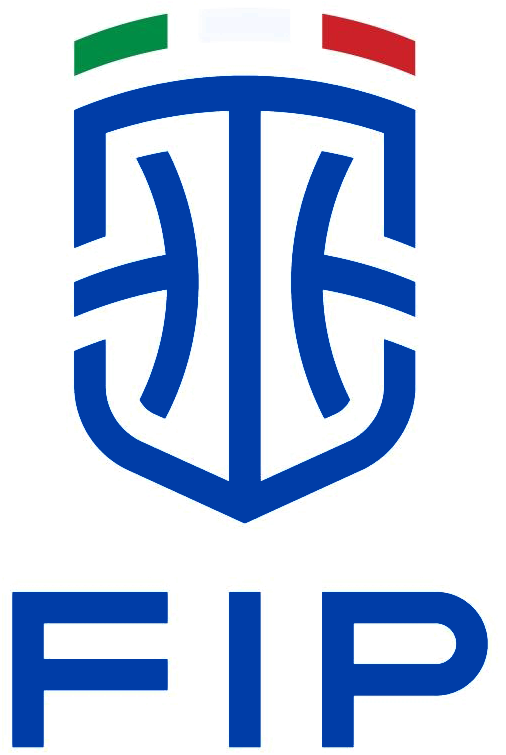 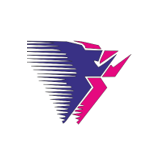 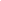 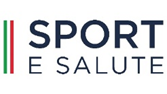 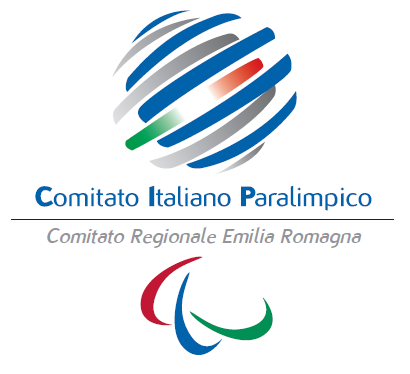 La Scuola Secondaria __________________________________ Statale/Non Statale con sede nel Comune di ___________________________________ in conformità a quanto indicato nella Comunicazione 2023CS05 dichiara di aver organizzato la Fase d'Istituto di PALLACANESTRO 3C3  in data  _________________________  in località  _____________________________________  e di aver iscritto sul portale Campionati Studenteschi  gli alunni e le alunne partecipanti. Si dichiara che tutti/e gli alunni/e sono iscritti/e e frequentanti ed in regola con le norme assicurative, sanitarie e del Progetto Tecnico dei C.S. 2023  attualmente in vigore. Tutti gli alunni/e sono adeguatamente preparati per la partecipazione alla manifestazione Provinciale e tutti i dati indicati nei moduli o elenchi allegati corrispondono al vero.	Data: ___________		__________________________	Timbro Scuola	(Il Dirigente Scolastico)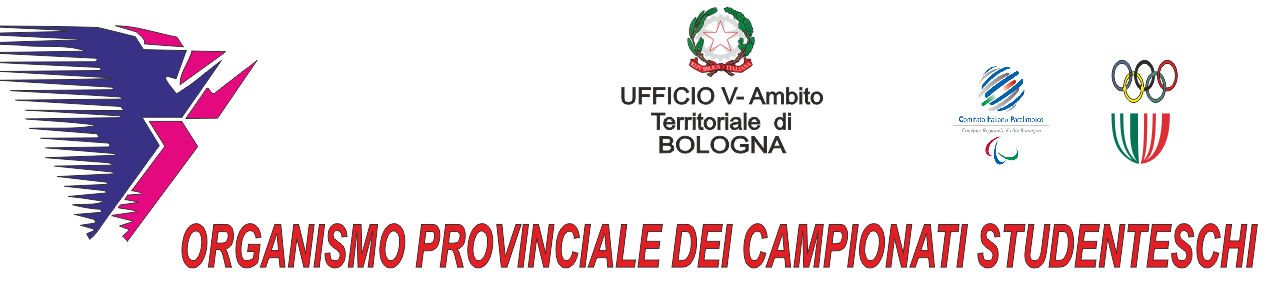 C.S. Bologna 2023MODULO DI PRESENTAZIONE SCUOLA MANIFESTAZIONE PROVINCIALE PALLACANESTRO 3C3 GIOVEDI’ 2 MARZO 2023Docente responsabile/accompagnatore: